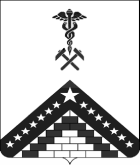 УПРАВЛЕНИЕ ОБРАЗОВАНИЯАДМИНИСТРАЦИИ МУНИЦИПАЛЬНОГО ОБРАЗОВАНИЯГУЛЬКЕВИЧСКИЙ РАЙОНПРИКАЗУПРАВЛЕНИЕ ОБРАЗОВАНИЯАДМИНИСТРАЦИИ МУНИЦИПАЛЬНОГО ОБРАЗОВАНИЯГУЛЬКЕВИЧСКИЙ РАЙОНПРИКАЗУПРАВЛЕНИЕ ОБРАЗОВАНИЯАДМИНИСТРАЦИИ МУНИЦИПАЛЬНОГО ОБРАЗОВАНИЯГУЛЬКЕВИЧСКИЙ РАЙОНПРИКАЗУПРАВЛЕНИЕ ОБРАЗОВАНИЯАДМИНИСТРАЦИИ МУНИЦИПАЛЬНОГО ОБРАЗОВАНИЯГУЛЬКЕВИЧСКИЙ РАЙОНПРИКАЗУПРАВЛЕНИЕ ОБРАЗОВАНИЯАДМИНИСТРАЦИИ МУНИЦИПАЛЬНОГО ОБРАЗОВАНИЯГУЛЬКЕВИЧСКИЙ РАЙОНПРИКАЗУПРАВЛЕНИЕ ОБРАЗОВАНИЯАДМИНИСТРАЦИИ МУНИЦИПАЛЬНОГО ОБРАЗОВАНИЯГУЛЬКЕВИЧСКИЙ РАЙОНПРИКАЗот30.01.2019№100-0г. Гулькевичиг. Гулькевичиг. Гулькевичиг. Гулькевичиг. Гулькевичиг. ГулькевичиотступотступотступотступотступотступО проведении муниципального этапа конкурса на участие в XIV Губернаторском бале выпускников общеобразовательных организаций Краснодарского краяВ соответствии с приказом министерства образования, науки и молодежной политики Краснодарского края от 31 января 2019 года № 311 «О проведении XIV Губернаторского бала выпускников общеобразовательных организаций Краснодарского края», в целях выявления и поддержки талантливых выпускников общеобразовательных организаций муниципального образования Гулькевичский район, п р и к а з ы в а ю: Провести с 5 по 26 марта 2019 года муниципальный этап конкурса на участие в XIV Губернаторском бале выпускников общеобразовательных организаций Краснодарского края (далее Конкурс). Утвердить Положение о муниципальном этапе конкурса на участие в XIV Губернаторском бале выпускников общеобразовательных организаций Краснодарского края (приложение № 1). Утвердить состав Конкурсной комиссии (приложение № 2). Довести Положение о проведении муниципального этапа конкурса на участие в XIV Губернаторском бале выпускников общеобразовательных организаций Краснодарского края до сведения руководителей общеобразовательных организаций. Руководителям общеобразовательных организаций:1) довести Положение до сведения выпускников 11-х классов, родителей (законных представителей) выпускников 11-х классов; организовать проведение школьного этапа Конкурса и участие в муниципальном этапе Конкурса выпускников 11-х классов в установленные Положением сроки; представить	в      управление	образования	администрациимуниципального      образования	Гулькевичский	райондо 5 марта 2019 года документы на участников Конкурса в соответствии с Положением. Возложить ответственность за предоставление достоверной информации об участниках Конкурса на руководителей общеобразовательных организаций.Контроль за выполнением настоящего приказа оставляю за собой. Приказ вступает в силу со дня его подписания.О проведении муниципального этапа конкурса на участие в XIV Губернаторском бале выпускников общеобразовательных организаций Краснодарского краяВ соответствии с приказом министерства образования, науки и молодежной политики Краснодарского края от 31 января 2019 года № 311 «О проведении XIV Губернаторского бала выпускников общеобразовательных организаций Краснодарского края», в целях выявления и поддержки талантливых выпускников общеобразовательных организаций муниципального образования Гулькевичский район, п р и к а з ы в а ю: Провести с 5 по 26 марта 2019 года муниципальный этап конкурса на участие в XIV Губернаторском бале выпускников общеобразовательных организаций Краснодарского края (далее Конкурс). Утвердить Положение о муниципальном этапе конкурса на участие в XIV Губернаторском бале выпускников общеобразовательных организаций Краснодарского края (приложение № 1). Утвердить состав Конкурсной комиссии (приложение № 2). Довести Положение о проведении муниципального этапа конкурса на участие в XIV Губернаторском бале выпускников общеобразовательных организаций Краснодарского края до сведения руководителей общеобразовательных организаций. Руководителям общеобразовательных организаций:1) довести Положение до сведения выпускников 11-х классов, родителей (законных представителей) выпускников 11-х классов; организовать проведение школьного этапа Конкурса и участие в муниципальном этапе Конкурса выпускников 11-х классов в установленные Положением сроки; представить	в      управление	образования	администрациимуниципального      образования	Гулькевичский	райондо 5 марта 2019 года документы на участников Конкурса в соответствии с Положением. Возложить ответственность за предоставление достоверной информации об участниках Конкурса на руководителей общеобразовательных организаций.Контроль за выполнением настоящего приказа оставляю за собой. Приказ вступает в силу со дня его подписания.О проведении муниципального этапа конкурса на участие в XIV Губернаторском бале выпускников общеобразовательных организаций Краснодарского краяВ соответствии с приказом министерства образования, науки и молодежной политики Краснодарского края от 31 января 2019 года № 311 «О проведении XIV Губернаторского бала выпускников общеобразовательных организаций Краснодарского края», в целях выявления и поддержки талантливых выпускников общеобразовательных организаций муниципального образования Гулькевичский район, п р и к а з ы в а ю: Провести с 5 по 26 марта 2019 года муниципальный этап конкурса на участие в XIV Губернаторском бале выпускников общеобразовательных организаций Краснодарского края (далее Конкурс). Утвердить Положение о муниципальном этапе конкурса на участие в XIV Губернаторском бале выпускников общеобразовательных организаций Краснодарского края (приложение № 1). Утвердить состав Конкурсной комиссии (приложение № 2). Довести Положение о проведении муниципального этапа конкурса на участие в XIV Губернаторском бале выпускников общеобразовательных организаций Краснодарского края до сведения руководителей общеобразовательных организаций. Руководителям общеобразовательных организаций:1) довести Положение до сведения выпускников 11-х классов, родителей (законных представителей) выпускников 11-х классов; организовать проведение школьного этапа Конкурса и участие в муниципальном этапе Конкурса выпускников 11-х классов в установленные Положением сроки; представить	в      управление	образования	администрациимуниципального      образования	Гулькевичский	райондо 5 марта 2019 года документы на участников Конкурса в соответствии с Положением. Возложить ответственность за предоставление достоверной информации об участниках Конкурса на руководителей общеобразовательных организаций.Контроль за выполнением настоящего приказа оставляю за собой. Приказ вступает в силу со дня его подписания.О проведении муниципального этапа конкурса на участие в XIV Губернаторском бале выпускников общеобразовательных организаций Краснодарского краяВ соответствии с приказом министерства образования, науки и молодежной политики Краснодарского края от 31 января 2019 года № 311 «О проведении XIV Губернаторского бала выпускников общеобразовательных организаций Краснодарского края», в целях выявления и поддержки талантливых выпускников общеобразовательных организаций муниципального образования Гулькевичский район, п р и к а з ы в а ю: Провести с 5 по 26 марта 2019 года муниципальный этап конкурса на участие в XIV Губернаторском бале выпускников общеобразовательных организаций Краснодарского края (далее Конкурс). Утвердить Положение о муниципальном этапе конкурса на участие в XIV Губернаторском бале выпускников общеобразовательных организаций Краснодарского края (приложение № 1). Утвердить состав Конкурсной комиссии (приложение № 2). Довести Положение о проведении муниципального этапа конкурса на участие в XIV Губернаторском бале выпускников общеобразовательных организаций Краснодарского края до сведения руководителей общеобразовательных организаций. Руководителям общеобразовательных организаций:1) довести Положение до сведения выпускников 11-х классов, родителей (законных представителей) выпускников 11-х классов; организовать проведение школьного этапа Конкурса и участие в муниципальном этапе Конкурса выпускников 11-х классов в установленные Положением сроки; представить	в      управление	образования	администрациимуниципального      образования	Гулькевичский	райондо 5 марта 2019 года документы на участников Конкурса в соответствии с Положением. Возложить ответственность за предоставление достоверной информации об участниках Конкурса на руководителей общеобразовательных организаций.Контроль за выполнением настоящего приказа оставляю за собой. Приказ вступает в силу со дня его подписания.О проведении муниципального этапа конкурса на участие в XIV Губернаторском бале выпускников общеобразовательных организаций Краснодарского краяВ соответствии с приказом министерства образования, науки и молодежной политики Краснодарского края от 31 января 2019 года № 311 «О проведении XIV Губернаторского бала выпускников общеобразовательных организаций Краснодарского края», в целях выявления и поддержки талантливых выпускников общеобразовательных организаций муниципального образования Гулькевичский район, п р и к а з ы в а ю: Провести с 5 по 26 марта 2019 года муниципальный этап конкурса на участие в XIV Губернаторском бале выпускников общеобразовательных организаций Краснодарского края (далее Конкурс). Утвердить Положение о муниципальном этапе конкурса на участие в XIV Губернаторском бале выпускников общеобразовательных организаций Краснодарского края (приложение № 1). Утвердить состав Конкурсной комиссии (приложение № 2). Довести Положение о проведении муниципального этапа конкурса на участие в XIV Губернаторском бале выпускников общеобразовательных организаций Краснодарского края до сведения руководителей общеобразовательных организаций. Руководителям общеобразовательных организаций:1) довести Положение до сведения выпускников 11-х классов, родителей (законных представителей) выпускников 11-х классов; организовать проведение школьного этапа Конкурса и участие в муниципальном этапе Конкурса выпускников 11-х классов в установленные Положением сроки; представить	в      управление	образования	администрациимуниципального      образования	Гулькевичский	райондо 5 марта 2019 года документы на участников Конкурса в соответствии с Положением. Возложить ответственность за предоставление достоверной информации об участниках Конкурса на руководителей общеобразовательных организаций.Контроль за выполнением настоящего приказа оставляю за собой. Приказ вступает в силу со дня его подписания.О проведении муниципального этапа конкурса на участие в XIV Губернаторском бале выпускников общеобразовательных организаций Краснодарского краяВ соответствии с приказом министерства образования, науки и молодежной политики Краснодарского края от 31 января 2019 года № 311 «О проведении XIV Губернаторского бала выпускников общеобразовательных организаций Краснодарского края», в целях выявления и поддержки талантливых выпускников общеобразовательных организаций муниципального образования Гулькевичский район, п р и к а з ы в а ю: Провести с 5 по 26 марта 2019 года муниципальный этап конкурса на участие в XIV Губернаторском бале выпускников общеобразовательных организаций Краснодарского края (далее Конкурс). Утвердить Положение о муниципальном этапе конкурса на участие в XIV Губернаторском бале выпускников общеобразовательных организаций Краснодарского края (приложение № 1). Утвердить состав Конкурсной комиссии (приложение № 2). Довести Положение о проведении муниципального этапа конкурса на участие в XIV Губернаторском бале выпускников общеобразовательных организаций Краснодарского края до сведения руководителей общеобразовательных организаций. Руководителям общеобразовательных организаций:1) довести Положение до сведения выпускников 11-х классов, родителей (законных представителей) выпускников 11-х классов; организовать проведение школьного этапа Конкурса и участие в муниципальном этапе Конкурса выпускников 11-х классов в установленные Положением сроки; представить	в      управление	образования	администрациимуниципального      образования	Гулькевичский	райондо 5 марта 2019 года документы на участников Конкурса в соответствии с Положением. Возложить ответственность за предоставление достоверной информации об участниках Конкурса на руководителей общеобразовательных организаций.Контроль за выполнением настоящего приказа оставляю за собой. Приказ вступает в силу со дня его подписания.О проведении муниципального этапа конкурса на участие в XIV Губернаторском бале выпускников общеобразовательных организаций Краснодарского краяВ соответствии с приказом министерства образования, науки и молодежной политики Краснодарского края от 31 января 2019 года № 311 «О проведении XIV Губернаторского бала выпускников общеобразовательных организаций Краснодарского края», в целях выявления и поддержки талантливых выпускников общеобразовательных организаций муниципального образования Гулькевичский район, п р и к а з ы в а ю: Провести с 5 по 26 марта 2019 года муниципальный этап конкурса на участие в XIV Губернаторском бале выпускников общеобразовательных организаций Краснодарского края (далее Конкурс). Утвердить Положение о муниципальном этапе конкурса на участие в XIV Губернаторском бале выпускников общеобразовательных организаций Краснодарского края (приложение № 1). Утвердить состав Конкурсной комиссии (приложение № 2). Довести Положение о проведении муниципального этапа конкурса на участие в XIV Губернаторском бале выпускников общеобразовательных организаций Краснодарского края до сведения руководителей общеобразовательных организаций. Руководителям общеобразовательных организаций:1) довести Положение до сведения выпускников 11-х классов, родителей (законных представителей) выпускников 11-х классов; организовать проведение школьного этапа Конкурса и участие в муниципальном этапе Конкурса выпускников 11-х классов в установленные Положением сроки; представить	в      управление	образования	администрациимуниципального      образования	Гулькевичский	райондо 5 марта 2019 года документы на участников Конкурса в соответствии с Положением. Возложить ответственность за предоставление достоверной информации об участниках Конкурса на руководителей общеобразовательных организаций.Контроль за выполнением настоящего приказа оставляю за собой. Приказ вступает в силу со дня его подписания.